Obec Častohostice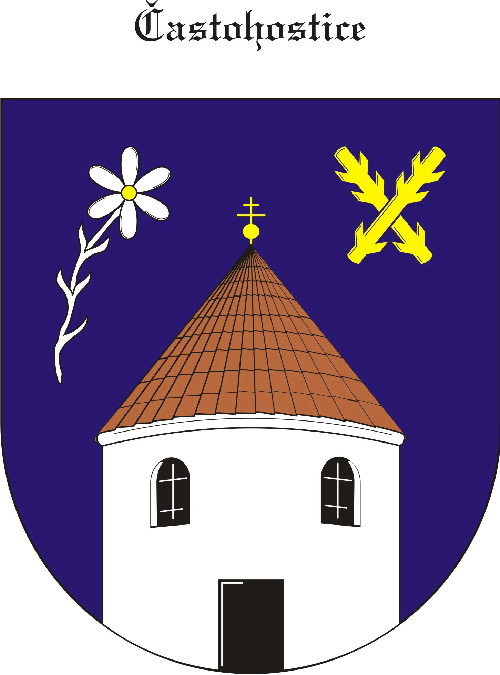 Častohostice 3,  67602 Moravské Budějovice
IČ: 60419466Zápis čís. 1Z ustavující schůze zastupitelstva obce Častohostice                           Datum konání: 31.října 2018 v 18.00 hodPřítomni: Bc. Marie Vláčilová, Pokorný Václav, Nesiba Lukáš, Plaček Stanislav,                   Vydra Jiří, Kapinus Zdeněk.Ověřovatelé: Plaček Stanislav, Hobza KarelZapisovatel: Lukáš Nesiba Program:ZahájeníSložení slibu Návrhová a mandátová komiseVolba starosta a místostarostyVolba finančního a kontrolního výboruStanovení odměnSchválení jednacího řádu zastupitelstva obce Schválení pravomocí a pověření starostyZimní údržba místních komunikacíProjednání žádosti o pozemek  835/16 Usnesení závěrad 1) .         Zahájení ustavující schůze provedl p. Pokorný Václav, přivítáním přítomných a seznámením s body programu. Oznámil , že dnešní schůze zastupitelstva je usnášení , u nově zvolených zastupitelů se zúčastnilo 7  členů zastupitelstva      Dále byl přednesen návrh na zapisovatele zápisu Lukáše Nesibu- schváleno 7 hlasy. Ověřovatelé zápisu P. Plaček Stanislav, Hobza Karel – souhlasí 7 přítomnýchad 2).       Přítomní zastupitelé složili slib zastupitelstva. Slib přednesl p. Pokorný a přítomní tento slib potvrdili slovem ,,slibuji“.ad 3).         Navrženi a schválení návrhové a mandátové komise: Stanislav Plaček , Hobza Karel.         Souhlasí 7 přítomnýchad 4).          Návrhová a mandátová komise  navrhla veřejnou volbu starosty a místostarosty obce.             Dále podala návrh na starostku obce Bc. Marii Vláčilovou a místostarosty  obce          p. Pokorného Václava           souhlasí 7 přítomných.          Pan Pokorný Václav zahájil volbu starost a místostarosty obce:Bc. Marie Vláčilová byla zvolena veřejnou volbou 6 hlasy starostkou obce Častohostice, hlasování se zdržel 1 členP. Pokorný Václav byl zvolen veřejnou volbou 6 hlasy místostarostem obce Častohosrtice , hlasování se zdržel 1 člen.ad 5).      Starostka poděkovala všem za projevenou důvěru a převzala vedení zastupitelstva.       V tomto bodu starostka Bc : Marie Vláčilová navrhla členy kontrolního a finančního výboru.Do kontrolního výboru jsou navrženi Nesiba Lukáš, Kapinus Zdeněk, třetí člen bude doplněn z řad občanů obce Častohostice.Souhlasí 5 přítomných, zdrželi se 2Do finančního výboru jsou navržení Vydra Jiří , Plaček Stanislav , třetí člen bude doplněn z řad občanů obce do příštího zasedání zastupitelstva.Souhlasí 5 přítomných, zdrželi se 2ad 6).       V tomto bodu starostka obce seznámila přítomné s tabulkovým ohodnocením odměn, starosty, místostarosty, zastupitelů a členů komisí. Navrhla ponechat odměny ve stávající výši jako v předešlém období a to do nového roku kdy budou vydány nové tabulkové předpisy odměn.Nově zvolení zastupitelé budou pobírat odměnu od 1.11.2018       Souhlasí 7 , zdržel 0ad 7).        Starostka seznámila přítomné zastupitele s návrhem jednacího řádu obce Častohostice a ti ho následně odsouhlasili.      Souhlasí 7 přítommných.   ad 8).        Zastupitelstvo pověřilo starostku Bc. Marii Vláčilovou v zastupování v Moravskobudějovickém mikroregionu.Dále přítomní zastupitelé určili a schválili pravomoce starostce obce Marii Vláčilové. Jmenovaná je oprávněná samostatně rozhodovat do výše maximálně 50 tis na nákup majetku. Schvalovat rozpočtové opatření dle rozsahu. Je omezena pravomoc starostce v omezené výši a následně v na nejbližším ZO předložit zastupitelstvu.     Souhlasí 7  přítomných.ad 9).        Zastupitelstvo schválilo zimní údržbu místních komunikací společností ZEOS Vesce. Na základě předchozí dobré spolupráce bude smlouva obnovena.      Souhlasí 7 přítomnýchad 10).            Starostka přednesla žádost na koupi pozemku p.č.835/16 určeného k výstavbě rodinného domu panem Svobodou  z Mor. Budějovic.         S prodejem pozemku Panu Svobodovi souhlasí 7 přítomných zastupitelů.ad 11).  UsneseníOvěřovatelé : Plaček Stanislav                       Hobza KarelZapisovatel: Lukáš NesibaStarostka : Bc. Marie Vláčilová   